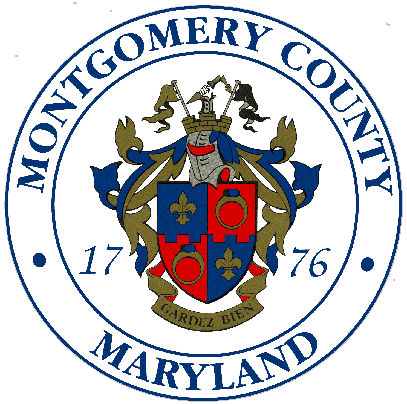 Montgomery County Rapid Transit System (RTS) Steering Committee June 25, 2013, 4:00 p.m. – 6:00 p.m.Montgomery County Department of Transportation101 Monroe Street, 9th Floor Conference RoomRockville, MD 20850Introductions and Welcome --  Arthur Holmes, Chair & Director Montgomery County Department of TransportationApproval of Minutes From April 30th Meeting -- Arthur HolmesUpdate on Countywide Transit Corridors Functional Master Plan – Thomas Autrey, Supervisor, MC Planning DepartmentTransit Signal Priority Work Group Report -- Casey Anderson, Chair.  Presentation by Paul Silberman, Transportation Planning Group Director, Sabra, Wang & Associates, Inc.Service Planning and Integration Study Work Group Report -- Dan Wilhelm, Chair.  Presentation by Dan Goldfarb, Transportation Planning Manager, VHBRTS Finance Working Group Report – Chair, Joe Beach, MC Finance DirectorTransportation Infrastructure Investment Act Project Funding -- Leif Dormsjo, Acting Deputy Transportation Secretary, MDOTPurple LineRTS Corridor PlanningCorridor Cities Transitway Projects Purple Line Private Public Partnership Initiative -- Leif DormsjoNext Steps and Other Updates – Arthur HolmesMeeting Calendar – Next meetings are scheduled for: 7/30/138/27/13TBD -- Work Group Meetings